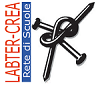 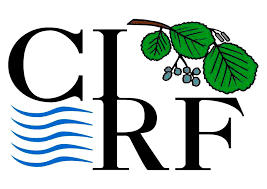 CENTRO ITALIANO PER LA RIQUALIFICAZIONE FLUVIALE
LABTER-CREA Rete di Scuole
WORKSHOP DI FORMAZIONE CIRF 2016 A MANTOVAIl CIRF – Centro Italiano per la Riqualificazione Fluviale - in collaborazione con Labter-Crea Rete di Scuole, Parco del Mincio e Parco Oglio Sud, propone un Workshop (seminario) di Formazione sul tema della Riqualificazione fluviale aperto a insegnanti e ad educatori ambientali. Lo scopo del Workshop è triplice:
1 rafforzare le competenze di insegnanti ed educatori già impegnati nelle attività di monitoraggio chimico e biologico delle acque dei sistemi fluviali del nostro territorio (Progetti Mincio e Oglio, monitoraggio macroinvertebrati, progetto Sarca Garda Mincio Po), di insegnanti motivati all’approfondimento delle problematiche poste dai cambiamenti climatici alla gestione dei corsi d’acqua superficiali e di educatori ambientali;2 ridare slancio ai progetti didattici sui fiumi proponendo di affrontare anche gli altri aspetti della caratterizzazione integrata (vegetazione, ittiofauna e assetto idromorfologico);3 avviare un rapporto di interazione tra l'associazione e la realtà degli educatori/formatori.Il Workshop si realizza in collaborazione con Labter-Crea Rete di Scuole, che ne cura l’organizzazione, Parco del Mincio e Parco Oglio Sud, Globe Italia Rete Nazionale di Scuole e ISS Bassa Friulana Rete Regionale di Scuole che ne sostengono la diffusione e la promozione a livello locale, regionale e nazionale. 

Il Workshop costituisce l’Azione n. 9.9 del Piano di Azione del Contratto di Fiume Mincio e si tiene nell’ambito del Progetto "LINFA - Local Information, Networking, Facilitation and Action", co-finanziato dallaFondazione CARIPLO.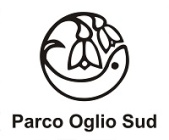 

Brevi Note sul CIRFIl CIRF (Centro Italiano per la Riqualificazione Fluviale) è un'associazione culturale tecnico-scientifica senza fini di lucro fondata nel luglio 1999 da un gruppo di tecnici di diversa estrazione disciplinare e professionale per favorire la diffusione della cultura della riqualificazione fluviale e delle conoscenze ad essa connesse e per promuovere il dibattito sulla gestione (più) sostenibile dei corsi d'acqua. Il CIRF persegue i seguenti obiettivi:informare, formare, documentarecostituire un luogo di incontro, confronto, coordinamento con gli analoghi centri internazionalipermettere alla ricerca teorica di avere una ricaduta reale attraverso la sua applicazionepromuovere in Italia i criteri della riqualificazione fluviale dei corsi d'acqua e aggiornarli grazie al dibattito tra gli addetti ai lavorisviluppare azioni di stimolo e coinvolgimento nei confronti di tutti i soggetti interessati alla gestione dei corsi d'acqua in Italiapromuovere, coordinare, supportare progetti e interventi a carattere innovativo e pilota. www.cirf.org
facebook.com/cirf.org
twitter.com/CIRFcommunityWORKSHOP DI FORMAZIONE CIRF
Mantova ottobre 2016

ProgrammaPer Riqualificazione Fluviale si intendono tutte quelle azioni ed interventi realizzati con lo scopo di migliorare la qualità degli ecosistemi fluviali. Si tratta di un approccio che, utilizzando i vari strumenti messi in campo da discipline diverse, va nella direzione della conciliazione tra diverse Direttive Europee ed in particolare tra Direttiva Acque 2000/60 e Direttiva Alluvioni 2007/600. In quest’ottica, la Riqualificazione Fluviale diventa una scelta quasi obbligata in quanto disciplina capace di trovare con un approccio integrato multiobiettivo e multi-stakeholer soluzioni integrate per raggiungere gli obiettivi di miglioramento dello stato ecologico dei corsi d’acqua e della gestione del rischio idrogeologico, contribuendo ad affrontare le nuove problematiche di gestione imposte dai cambiamenti climatici.Attraverso questi incontri si intende diffondere l’approccio della Riqualificazione Fluviale proponendo una chiave di lettura diversa e sfatando i miti dell’approccio tradizionale per leggere, analizzare e lavorare sul territorio attraverso questo approccio integrato.Relatori: Dott.ssa Susanna Perlini, Ing. Marco Monaci, Dott. Paolo Varese - esperti CIRFDurata workshop: due incontri di 3 ore ciascunoDate:  venerdì 14 e venerdì 28 ottobre 2016 (ore 15:00 – 18:00)Fruitori: docenti partecipanti ai progetti di didattica/studio e/o monitoraggio dei corsi d'acqua superficiale (Progetti Mincio, Macroinvertebrati, Oglio, Sarca-Garda-Mincio-Po, MA.GO. e altri), insegnanti motivati all’approfondimento delle problematiche poste dai cambiamenti climatici alla gestione dei corsi d’acqua superficiali ed educatori ambientali;Numero minimo partecipanti: 15 insegnanti/educatori ambientali, con priorità per i docenti della Rete Labtercrea Sede: IS Fermi MN o Parco del Mincio (la sede verrà definita ai primi di settembre)
Primo incontro del Workshop: venerdì 14 ottobre 2016
Argomenti: - l’approccio della Riqualificazione Fluviale (RF) nella gestione dei bacini fluviali
- la RF come strumento per gestire il rischio alluvioni migliorando l’ecosistema fluviale;
- l'applicazione della RF ai canali: il progetto LIFE RINASCE (progettazione, monitoraggio ante/post operam)
- l'applicazione della RF ai corsi d'acqua naturali - gli esempi delle linee guida della regione Emilia Romagna
Relatori: Dott.ssa Susanna Perlini, Ing. Marco MonaciSecondo incontro del Workshop: venerdì 28 ottobre 2016 
Argomenti: - approcci per la lettura del rapporto dinamico tra uomo e natura: scale temporali nella gestione dei fiumi (pianificazione, idraulica), dell’evoluzione naturale (geomorfologia, vegetazione) e dei cambiamenti climatici;
- l’approccio della “custodia fluviale” (River e Land Stewardship).
Relatori: Dott.ssa Susanna Perlini, Dott. Paolo VareseIn collaborazione con-----------------------------------------------------------------------------------------------------------------------

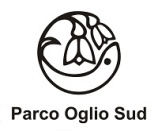 -----------------------------------------------------------------------------------------------------------------------
Il Workshop costituisce l’Azione n. 9.9 del Piano di Azione del Contratto di Fiume Mincio e si tiene nell’ambito del
Progetto "LINFA - Local Information, Networking, Facilitation and Action", co-finanziato dalla Fondazione Cariplo.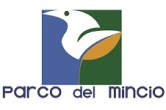 
Globe Italia 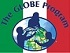 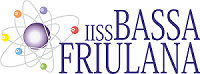 
Globe Italia